UNIVERSITÉ DE MONTRÉAL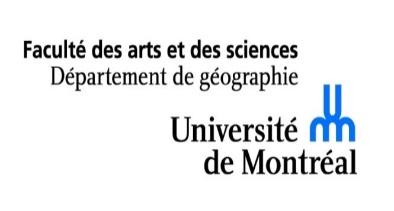 FACULTÉ DES ARTS ET DES SCIENCESDÉPARTEMENT DE GÉOGRAPHIEÉVALUATION DU STAGIAIREPAR LE RESPONSABLE EN MILIEU DE TRAVAILIdentification du (de la) stagiaire :Nom : _______ ____________________ 			Prénom : ____ ______________________ Matricule : _____ ________________Identification du superviseur :Nom : _______________________________________________________________________________Titre ou fonction : ____________________________________________________________________Institution : __________________________________________________________________________Téléphone : ________________________   Adresse électronique : _____________________________Durée du stage  Du : ___________________________________  Au : _______________________________________Veuillez remplir ce formulaire et le retourner à :Coordination des stages, Département de géographie, Université de Montréal C.P. 6128,  Succursale Centre-ville, Montréal, QC H3C 3J7FAX : 1-514-343-8008Ou par courriel :cycles-sup@geog.umontreal.ca(514) 343-6111 poste 37425Cette évaluation a-t-elle été discutée avec l’étudiant ?	Oui  		Non  ___________________________________________			____________________Signature du responsable en milieu de travail				DateNom du stagiaire : ______________________		Nom du superviseur : ________________________À l’aide de la grille ci-dessous veuillez évaluer les divers points énumérés. Des précisions sur les niveaux de compétence sont données à la fin du questionnaire.Grille d’évaluation du stagiaire		Légende			 Niveau de compétence observéDépasse largement les attentes			5Dépasse les attentes				4Répond aux attentes				3Répond à peine aux attentes			2Ne satisfait pas les attentes				1Quels sont les points forts du stagiaire (scientifiques, professionnels ou comportementaux) ? :Quels sont les aspects sur lesquels le stagiaire devra porter une attention particulière et s’améliorer (scientifiques, professionnels ou comportementaux) ?Commentaire final :Veuillez ajouter ici tout autre commentaire jugé important dans l’évaluation du stagiaire.Pour l’ensemble du stage réalisé sous ma direction, je donne la note de ________% à cet étudiant et je qualifie le travail accompli de :Excellent 				Passable 	Très bon 				Inacceptable 	Bon 		DEFINITION DES VALEURS DE LA GRILLE D’ÉVALUATION DU STAGIAIRE5.	DÉPASSE LARGEMENT LES ATTENTES (90%)	Les attentes du responsable de stage ont été dépassées. Le stagiaire est très compétent; de plus, les membres de l'équipe de travail reconnaissent l'excellence de ses qualités.4.	DÉPASSE LES ATTENTES (80%)	Les attentes du responsable de stage ont été comblées. Le stagiaire est compétent et s'est distingué au sein de l'équipe de travail par certaines de ses qualités.3.	RÉPOND AUX ATTENTES (70%)	Les attentes du responsable de stage ont été satisfaites dans l'ensemble et les habiletés ou qualités du stagiaire rencontrent les normes de base.2.	RÉPOND À PEINE AUX ATTENTES (60%)	Les attentes du responsable de stage ont tout juste été comblées. Un effort plus important ou plus soutenu et/ou un plus haut niveau de professionnalisme aurait été apprécié par l'organisation.1.	NE SATISFAIT PAS LES ATTENTES (40%)	Les attentes du responsable de stage n'ont pas été comblées. Le stagiaire ne possède pas  certaines habiletés de base nécessaires à l'accomplissement d'un travail satisfaisant. Il ne démontre pas la volonté de s’améliorer.Note de 1 à 5 Note de 1 à 5  Fonctionnement en milieu de travail1. Prépare et planifie son travail, respecte les échéanciers.2. S’assure de bien comprendre la nature de ses fonctions et son rôle dans  l’entreprise. 3. Demande au besoin des précisions au sujet de son projet de stage ou de l’aide.4. Effectue adéquatement les tâches requises.5. Vérifie ses résultats avant de les remettre à son superviseur.Connaissances, intérêt, esprit de synthèse et d’analyseConnaissances, intérêt, esprit de synthèse et d’analyse6. Démontre une bonne compréhension des implications scientifiques de son projet. 7.  Se documente, trouve les rmations manquantes et les applique à son travail.8.  Suscite les échanges d’intérêt scientifique.9.  Fait preuve de structure et de logique dans ses dossiers.10. S’intéresse à l’ensemble des activités de l’entreprise au-delà de ses responsabilités et à comprendre la nature de ces activités.Attitude et comportement face au travail et aux collèguesAttitude et comportement face au travail et aux collègues11. Reçoit favorablement la critique, les conseils et les idées d’autrui.12. Démontre un sens de l’autocritique.13. Fait preuve d’assiduité et de ponctualité.14.  S’adapte bien à son environnement et aux membres de son équipe.15. Fait preuve d’autonomie, d’initiative et de créativité.16. Respecte l’autorité et les règles en vigueur dans l’entreprise.GénéralGénéral17. Les objectifs du stage ont-ils été atteints ?